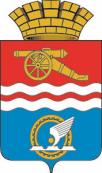 СВЕРДЛОВСКАЯ ОБЛАСТЬАДМИНИСТРАЦИЯ КАМЕНСК-УРАЛЬСКОГО ГОРОДСКОГО ОКРУГАПОСТАНОВЛЕНИЕот  26.02.2021  № 151О временном ограничении движения транспортных средств по автомобильным дорогам  общего пользования местного значения Каменск-Уральского городского округа  в 2021 годуВ соответствии со статьей 30 Федерального закона от 8 ноября 2007 года  № 257-ФЗ «Об автомобильных дорогах и о дорожной деятельности в Российской Федерации и о внесении изменений в отдельные законодательные акты Российской Федерации», постановлением Правительства Свердловской области от 15.03.2012 № 269-ПП «Об утверждении Порядка осуществления временных ограничений или прекращения движения транспортных средств по автомобильным дорогам регионального и местного значения на территории Свердловской области», в целях обеспечения сохранности автомобильных дорог общего пользования местного значения Каменск-Уральского городского округа в 2021 году Администрация Каменск-Уральского городского округаПОСТАНОВЛЯЕТ:1. Установить в период:1) с 15 апреля по 24 мая 2021 года (продолжительностью 40 календарных дней) временное ограничение движения тяжеловесных транспортных средств (далее - временное ограничение движения в весенний период) по автомобильным дорогам общего пользования местного значения на территории Каменск-Уральского городского округа (далее - автомобильные дороги);2) с 20 мая по 31 августа 2021 года временное ограничение движения тяжеловесных транспортных средств по автомобильным дорогам с асфальтобетонным покрытием (далее - временное ограничение движения в летний период) при значениях дневной температуры воздуха свыше 32 град. С по данным Федеральной службы по гидрометеорологии и мониторингу окружающей среды.2. Установить, что допустимые для проезда по автомобильным дорогам нагрузки на ось или группу осей (тележку) транспортного средства в период временного ограничения движения в весенний период определяются в соответствии с постановлением Правительства Российской Федерации от 21.12.2020 № 2200 «Об утверждении Правил перевозок грузов автомобильным транспортом и о внесении изменений в пункт 2.1.1 Правил дорожного движения Российской федерации».3. Осуществлять:1) движение по автомобильным дорогам тяжеловесных транспортных средств с грузом или без груза, нагрузка на ось которых превышает допустимую нагрузку, в период временного ограничения движения в весенний период в соответствии с законодательством Российской Федерации, регулирующим правоотношения в сфере перевозки тяжеловесных грузов;2) движение по автомобильным дорогам с асфальтобетонным покрытием тяжеловесных транспортных средств в период временного ограничения движения в летний период с 22.00 до 10.00 часов.4. Установить, что временное ограничение движения в весенний период не распространяется:1) на международные перевозки грузов;2) на пассажирские перевозки автобусами, в том числе международные;3) на перевозки пищевых продуктов, животных, кормов для сельскохозяйственных животных, кормовых добавок для сельскохозяйственных животных, лекарственных препаратов, топлива (бензин, дизельное топливо, судовое топливо для реактивных двигателей, топочный мазут, газообразное топливо), смазочных масел и специальных жидкостей, семенного фонда, удобрений, почты и почтовых грузов;4) на перевозку грузов, необходимых для ликвидации последствий стихийных бедствий или иных чрезвычайных происшествий;5) на транспортировку дорожно-строительной и дорожно-эксплуатационной техники и материалов, применяемых при проведении аварийно-восстановительных работ;6) на транспортные средства федеральных органов исполнительной власти, в которых федеральным законом предусмотрена военная служба.5. Установить, что временные ограничения движения в летний период не распространяется:1) на пассажирские перевозки автобусами, в том числе международные;2) на перевозку грузов, необходимых для ликвидации последствий стихийных бедствий или иных чрезвычайных происшествий;3) на транспортировку дорожно-строительной и дорожно-эксплуатационной техники и материалов, применяемых при проведении аварийно-восстановительных и ремонтных работ.6. Муниципальному казенному учреждению «Управление городского хозяйства» (Барбицкий Я.Ю.) на периоды временного ограничения:1) определить перечень автомобильных дорог (участков автомобильных дорог), на которых вводится временное ограничение движения в весенний период в зависимости от транспортно-эксплуатационных характеристик автомобильной дороги с учетом результатов оценки технического состояния автомобильной дороги;2) обеспечить информирование пользователей автомобильными дорогами об автомобильных дорогах (участках автомобильных дорог), на которых вводится временное ограничение движения в весенний период, посредством размещения информации на официальном сайте муниципального образования;3)	осуществлять организацию временного ограничения движения:в весенний период - путем установки дорожных знаков 3.12 «Ограничение массы, приходящейся на ось транспортного средства» со знаками дополнительной информации (таблички) 8.20.1 и 80.20.2 «Тип тележки транспортных средств», предусмотренных Правилами дорожного движения;в летний период - путем внесения в графу «Особые условия движения» специального разрешения на движение по автомобильным дорогам тяжеловесного транспортного средства (далее - специальное разрешение), нагрузка на ось или группу осей (тележку) которого превышает установленные постановлением Правительства Российской Федерации от 21.12.2020 № 2200 «Об утверждении Правил перевозок грузов автомобильным транспортом и о внесении изменений в пункт 2.1.1 Правил дорожного движения Российской федерации» допустимые осевые нагрузки транспортных средств, записи следующего содержания: «при введении временного ограничения в летний период движение разрешается в период с 22.00 до 10.00»;4) обеспечить в периоды, указанные в пункте 1 настоящего постановления, своевременную выдачу специальных разрешений на движение транспортных средств по автомобильным дорогам.7. Опубликовать настоящее постановление в газете «Каменский рабочий» и разместить на официальном сайте муниципального образования.8. Контроль исполнения настоящего постановления возложить на первого заместителя главы Администрации городского округа Герасимова А.А.И.о. главы 
Каменск-Уральского городского округа					А.А.Герасимов